Всероссийская олимпиада школьников.Начальные классы. Русский язык. 4 класс.1. Укажи группу слов, которые относятся ко 3-му склонению. Обведи правильный ответ:А) Тетрадь, новость, осеньБ) Смелость, конь, вещьВ) Сеть, мышь, уголь2. Выбери название части речи.  Обведи правильный ответ:А) Глагол        Б) Приставка        В) Морфология3. Мальчик заменил каждую букву своего имени порядковым номером этой буквы в русском алфавите, получилось  510141. Обведи правильный ответ:А) Коля           Б) Степан           В) Дима4. Разгадай ребус. Обведи правильный ответ: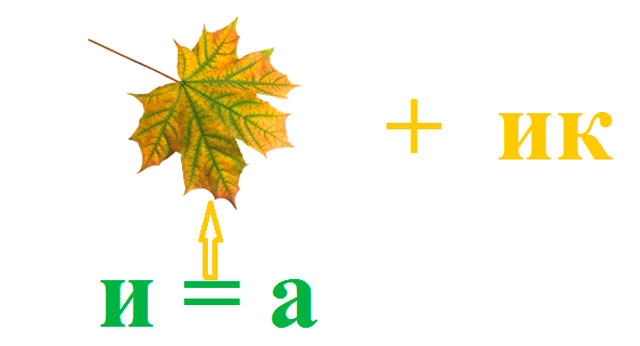 А) Листик          Б) Ластик           В) Кустик5. Сколько склонений у имён существительных? Обведи правильный ответ:А) 1                     Б) 2                В) 36.  В какой строке даны только имена существительные? Обведи правильный ответ:А) мыльный, сильная, доброе     Б) мыло, сила, добротаВ) мылить, сильный, доброе7. Какая часть речи обозначает действие предмета? Обведи правильный ответ:А) Существительное        Б) Прилагательное         В) Глагол8. Начало — голос птицы, Конец — на дне пруда. А целое в музее Найдёшь ты без труда.Обведи правильный ответ:А) Картина         Б) Сорока      В) Статуя9. Разгадай ребус. Обведи правильный ответ: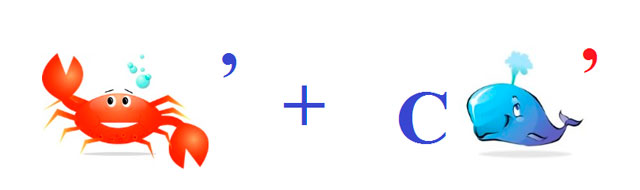 А) Кочка     Б) Краски     В) Каток10. Укажи слово, которое относится к первому склонению. Обведи правильный ответ:А) Степь      Б) Копьё      В) Дыня11. С каким глаголом не пишется слитно? Обведи правильный ответ:А) (не)пишет      Б) (не)навидит     В) (не)спорит12. Укажи словосочетание, в котором допущена ошибка. Обведи правильный ответ:А) копали лопатой Б) отдыхали за городомВ) собирали под яблоняй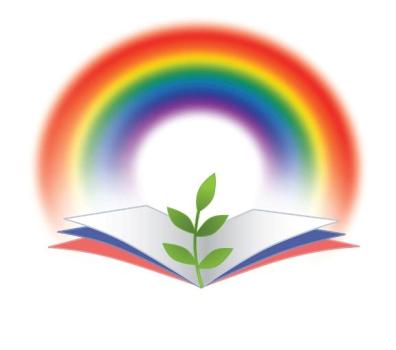 Всероссийские конкурсы, викторины, олимпиадыдля одаренных детей и педагогов«Радуга талантов»www.raduga-talantov.com